КАРАР						               ПОСТАНОВЛЕНИЕ« 01 » август  2018 й.                 №02-06-53                          «01»  августа 2018 г.Об утверждении Плана  мероприятий по противодействию коррупции в  сельском поселении Улу-Телякский сельсовет муниципального района Иглинский район на 2018 год  	Во исполнение  Указа Президента Российской Федерации от 29.06.2018 № 378 «О национальном плане противодействия коррупции на 2018-2020 годы», руководствуясь Уставом сельского поселения Улу-Телякский сельсовет муниципального района Иглинский район Республики Башкортостан,ПОСТАНОВЛЯЮ:1.Утвердить  прилагаемый План мероприятий по противодействию коррупции в сельском  поселении Улу-Телякский сельсовет  муниципального района Иглинский район на 2018 год.	  2.Обнародовать настоящее постановление н на информационном стенде  в здании  администрации  сельского  поселения  и опубликовать на официальном сайте   сельского поселения Улу-Телякский сельсовет муниципального района Иглинский район Республики Башкортостан.	3.Контроль за выполнением настоящего постановления возложить на управляющего делами Администрации сельского поселения Улу-Телякский сельсовет муниципального района Иглинский район Республики Башкортостан.	И.о.главы сельского поселения                                                   Р.Р.Чингизов								    УТВЕРЖДЕН													      постановлением и.о.главы сельского поселения 													      Улу-Телякский сельсовет муниципального 														      района Иглинский район													      от  01.08.2018г. № 02-06-53ПЛАН  мероприятий по противодействию коррупции в сельском поселении Улу-Телякский сельсовет муниципального района Иглинский район на 2018 год  Исп. управляющий делами                                                                                                                                                   Н.И.СеменюкБАШКОРТОСТАН РЕСПУБЛИКАҺЫ ИГЛИН РАЙОНЫ
МУНИЦИПАЛЬ РАЙОНЫНЫҢ 
ОЛО  ТЕЛӘК АУЫЛ СОВЕТЫАУЫЛ  БИЛӘМӘҺЕ ХАКИМИӘТЕ 452425, Оло Тәләк  ауылы, Ленин урамы, 14аТел./факс (34795) 2-44-58/2-44-18e-mail: ulu-telyakselsovet@mail.ru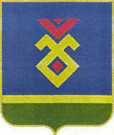 АДМИНИСТРАЦИЯСЕЛЬСКОГО  ПОСЕЛЕНИЯУЛУ-ТЕЛЯКСКИЙ СЕЛЬСОВЕТ   МУНИЦИПАЛЬНОГО РАЙОНА ИГЛИНСКИЙ РАЙОН
РЕСПУБЛИКИ  БАШКОРТОСТАН        452425, с. Улу-Теляк, ул. Ленина, 14аТел./факс (34795) 2-44-58/2-44-18e-mail: ulu-telyakselsovet@mail.ru№п/пСодержание мероприятийСроки исполнения Ответственные исполнители1 Разработка и принятие нормативных правовых актов в сфере противодействия коррупцииАдминистрация сельского поселения Улу-Телякский сельсовет муниципального района  Иглинский районпо мере необходимости 2Проведение антикоррупционной экспертизы муниципальных нормативных правовых актов и проектов муниципальных нормативных правовых актов  сельского поселения. Обеспечение устранения выявленных коррупциогенных факторов.Администрация сельского поселения Улу-Телякский сельсовет муниципального района Иглинский районпостоянно3Проведение анализа соблюдения запретов, ограничений и требований, установленных в целях противодействия коррупции, в том числе касающихся получения подарков отдельными категориями лиц, выполнения иной оплачиваемой работы, обязанности уведомлять об обращениях в целях склонения к совершению коррупционных правонарушенийАдминистрация сельского поселения Улу-Телякский сельсоветмуниципального района Иглинский районпостоянно 4Проведение мероприятий, направленных на обеспечение исполнения требования о заполнении с 01 января 2019 года с использованием специального программного обеспечения «Справки БК», справок о своих доходах, расходах, об имуществе и обязательствах имущественного характера, о доходах, расходах, об имуществе и обязательствах имущественного характера своих супругов и несовершеннолетних детей, всеми лицами, претендующими на замещение должностей или замещающими должности, осуществление полномочий по которым влечет за собой обязанность  представлять указанные сведения Администрация сельского поселения Улу-Телякский сельсоветмуниципального района Иглинский райондо 31 декабря2018 года5Проведение анализа сведений о доходах, расходах, об имуществе обязательствах  и  обязательствах имущественного характера, представленных лицами,   замещающими  должности муниципальной службы Проведение анализа сведений (в части, касающейся профилактики коррупционных правонарушений), представленных кандидатами на должности в   органах местного самоуправления  Администрация сельского поселения Улу-Телякский сельсоветмуниципального района Иглинский район Администрация сельского поселения Улу-Телякский сельсоветмуниципального района Иглинский район Иглинский районв ходе декларационной компаниипо мере необходимости6Организация проведения оценки коррупционных рисков, возникающих при реализации полномочий, и внесение уточнений в перечень должностей  муниципальной  службы, замещение которых связано с коррупционными рискамиАдминистрация сельского поселения Улу-Телякский сельсовет МР Иглинский районIII квартал 2018 года7Принятие мер, направленных на повышение эффективности контроля за соблюдением лицами, замещающими   должности  муниципальной службы   требований законодательства РФ о противодействии коррупции, касающихся предотвращения и урегулирования конфликта интересов, в том числе за привлечением таких лиц к ответственности в случае их несоблюденияАдминистрация сельского поселения Улу-Телякский сельсовет МР Иглинский районпостоянно